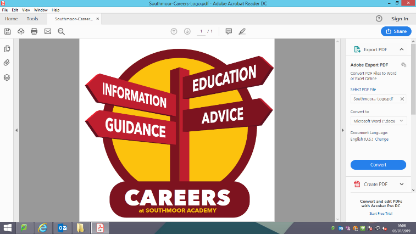 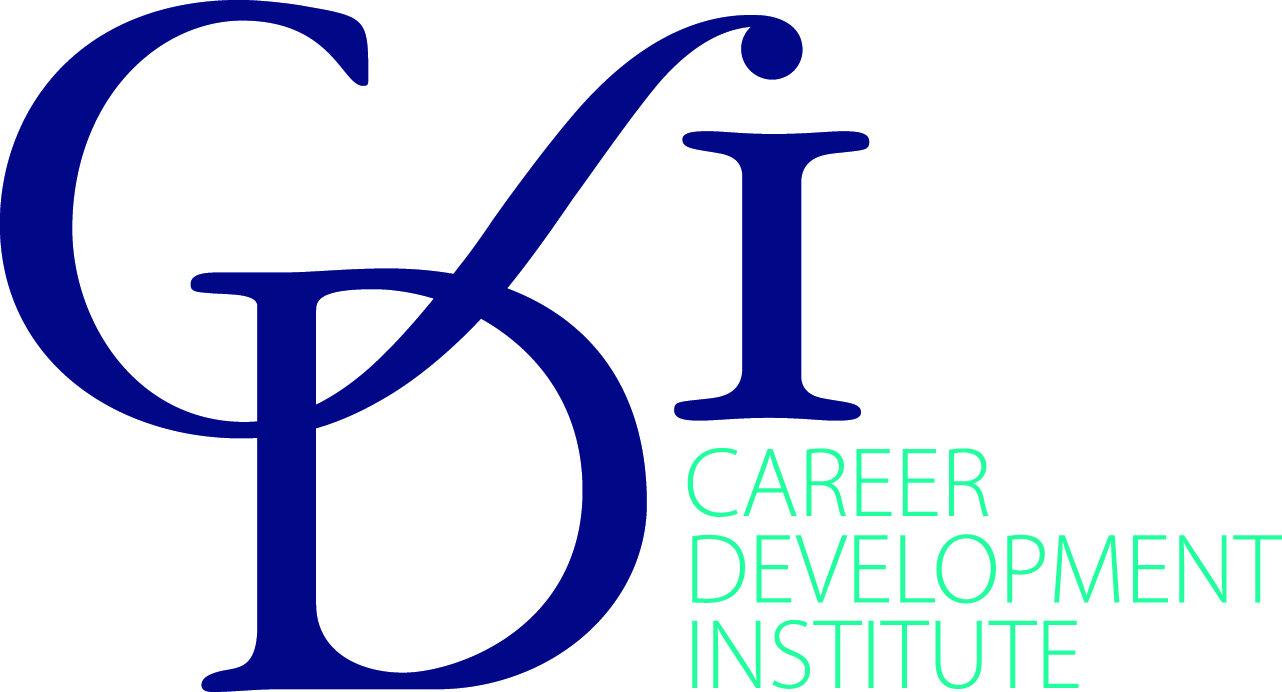 Curriculum area	Physical Education			 Curriculum Leader:  D Parker	   		Date	01 05 2020The framework presents learning outcome statements for pupils and students across seventeen important areas of careers, employability and enterprise learning. These statements show progression from Key Stage 2 through to post-16 education.Three core elements of Careers, Employability and Enterprise:Year groupHow does your subject contribute to the Careers, Employability and Enterprise curriculum?What are the activities used?Developing yourself through careers, employability and enterprise educationLearning about careers and the world of workDeveloping your career management, employability and enterprise skills7PE Careers weekLinks to future careers within Core PE – discussions around job rolesEncourage teamwork, leadership skills. PE Careers Week Regular discussion1,2,34, 8PE Careers weekLinks to future careers within Core PE – discussions around job rolesEncourage teamwork, leadership skills. PE Careers Week Regular discussions with pupils 1,2,349PE Careers weekLinks to future careers within Core PE – discussions around job rolesEncourage teamwork, leadership skills. PE Careers Week Regular discussions with pupils1,2,3410BTEC Sport – Units 1,2,3 &6Each unit links to careers e.g. coaching, physio, first aid, sports science, sports developmentEmployment based assignment briefsPractical sessions working as coach/leaderOfficiating experienceWork experience opportunities 4, 711, 1511BTEC Sport – Units 1,2,3 &6Each unit links to careers e.g. coaching, physio, first aid, sports science, sports developmentEmployment based assignment briefsPractical sessions working as coach/leaderOfficiating experienceWork experience opportunities 4, 7 11, 15Post 16Cambridge technical level 3 – units 1, 2, 3, 17 & 18. Topics to cover real life employment (coaching, physio, first aid, sports science, sports development)Guest speakers (coach/physio/school games organiser) Group discussionsFirst aid qualificationsInvestigations4, 6, 7, 9 11, 15Developing yourself through careers, employability and enterprise educationLearning about careers and the world of workDeveloping your career management and employability skillsSelf-awarenessSelf-determinationSelf-improvement as a learnerExploring careers and career developmentInvestigating work and working lifeUnderstanding business and industryInvestigating jobs and labour market information (LMI)Valuing equality, diversity and inclusionLearning about safe working practices and environmentsMaking the most of careers information, advice and guidancePreparing for employabilityShowing initiative and enterpriseDeveloping personal financial capabilityIdentifying choices and opportunitiesPlanning and decidingHandling applications and interviewsManaging changes and transitions